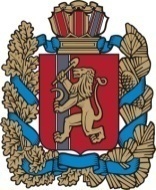 Благовещенский сельский Совет депутатовИрбейского района Красноярского края РЕШЕНИЕ   28.07. 2015г                             с. Благовещенка                    № 21В соответствии с Федеральным законом  от 07. 12. 2011 № 416-Ф3 (ред. от 30.12.2012) «О водоснабжении и водоотведении, ст. 9 Устава Благовещенского сельсовета, Ирбейского района, Благовещенский  сельский Совет депутатов   РЕШИЛ:          1. Утвердить схему водоснабжения и  водоотведения населенных пунктов Благовещенского сельсовета  Ирбейского района Красноярского края согласно  приложению.         2. Решение вступает в силу со дня подписания и подлежит официальному опубликованию в газете «Вестник Благовещенского сельсовета».  Глава Благовещенского сельсовета :                                     В. Н. ЧумаковаПредседатель Благовещенского сельского Совета депутатов                                             М. П. Мельникова                                                                                                            Приложение                                                                                                                  к Решению                                                                                                                                                                                                                                                                                   от  28.07.2015г №21СХЕМА ВОДОСНАБЖЕНИЯ И ВОДООТВЕДЕНИЯ НАСЕЛЕННЫХ ПУНКТОВ БЛАГОВЕЩЕНСКОГО СЕЛЬСОВЕТА ИРБЕЙСКОГО РАЙОНА КРАСНОЯРСКОГО КРАЯ НА 2015- 2025 ГГ.СодержаниеВВЕДЕНИЕГлава 1.  Схема  водоснабженияЧасть1.Существующее положение в сфере водоснабженияЧасть2.Существующие балансы производительности сооружений системы водоснабжения и потребления воды и удельное водопотреблениеЧасть3.Перспективное потребление коммунальных ресурсов в сфере водоснабженияЧасть4. Предложения по строительству, реконструкции и модернизации объектов систем водоснабженияЧасть5. Предложения по строительству, реконструкции и модернизации линейных объектов централизованных систем водоснабженияЧасть6.Экологические аспекты мероприятий по строительству 
и реконструкции объектов централизованной системы водоотведенияГлава 2. Схема водоотведенияЧасть1. Существующее положение в сфере водоотведения муниципального образованияГлава 3.  Ожидаемые результаты от реализации мероприятий схемы водоснабжения и водоотведения.Приложение 1. Схемы водоснабжения Благовещенского сельсовета.ВВЕДЕНИЕСхема водоснабжения и водоотведения населенных пунктов Благовещенского сельсовета на период до 2025 года,  разработана в соответствии с требованием следующих документов:- Федерального закона от 07.12.2011 №416-Ф3 (ред. От 30.12.2012) «О водоснабжении и водоотведении»- Федерального закона от 23.11.2009г. № 261-ФЗ «Об энергосбережении и о повышении энергетической эффективности и о внесении изменений в отдельные законодательные акты Российской Федерации»; - Федерального закона от 30.12.2004г. № 210-ФЗ «Об основах регулирования тарифов организаций коммунального комплекса» (с изменениями);-  Федерального закона от 24.09.2003 г. № 131 «Об общих принципах организации местного самоуправления в Российской Федерации»;         -  Федерального закона от 30.12.2004г. № 210-ФЗ «Об основах регулирования тарифов организаций коммунального комплекса»        -  «Правил определения и предоставления технических условий подключения объекта капитального строительства к сетям инженерно-технического обеспечения», утвержденных постановлением Правительства РФ от 13.02.2006г. № 83,      -     Водного кодекса Российской Федерации.        Схема водоснабжения населенных пунктов Благовещенского сельсовета разработана в целях определения долгосрочной перспективы развития системы водоснабжения поселения, обеспечения надежного водоснабжения наиболее экономичным способом при минимальном воздействии на окружающую среду, а также экономического стимулирования развития систем водоснабжения и водоотведения и внедрения энергосберегающих технологий.Схема водоснабжения предусматривает обеспечение услугами водоснабжения земельных участков, отведенных под перспективное строительство жилья, повышение качества предоставления коммунальных услуг, стабилизацию и снижение удельных затрат в структуре тарифов и ставок оплаты для населения, создание условий, необходимых для привлечения организаций различных организационно-правовых форм к управлению объектами коммунальной инфраструктуры, а также инвестиционных средств внебюджетных источников для модернизации объектов ВКХ, улучшения экологической обстановки. Схема водоснабжения и водоотведения разработана на срок 10 лет.        Муниципальное образование Благовещенский сельсовет расположено в Ирбейском районе в Каннской группе административных районов Центрально- Красноярского экономического района на юго- востоке края в бассейне реки Кунгус, Агул. Автодорогами  сельсовет связан с центром- село Ирбейское. Расстояние от с. Благовещенка до районного центра- ., до краевого центра- ., до ближайшей железнодорожной станции .Климат резко- континентальный, средняя температура воздуха- 1,7. Площадь Благовещенского сельсовета составляет , в том числе площадь  занятая жилой застройки . Благвещенский сельсовет сельского типа, в его составе 7 сельских поселений- с. Благовещенка, д. Ильино- Посадское, д. Агул, д. Стелка, д. Минушка, д. Новомариновка, д. Васильевка, где имеется централизованное и индивидуальное водоснабжение из подземных скважин,  На территории Благовещенского сельсовета находится детский сад «Лесовичок» (д. Стрелка), два ФАПа (Д. Стрелка, с. Благовещенка), один СДК, три филиала СК и три библиотеки, Также имеется МОБУ Благовещенская сош и МОБУ Стрелковская оош. , КГБУСО «Специальный дом интернат для граждан пожилого возраста и инвалидов «Агульский».             Село Благовещенка является административным центром  Благовещенского сельсовета.Территория муниципального образования Благовещенский сельсовет граничит с муниципальными образованиями Тальский сельсовет, Сергиевский сельсовет, Петропавловский сельсовет, Степановский сельсовет. Численность постоянно проживающего населения по данным похозяйственного учета сельсовета на 01.01.2015 года составляет 1065 чел.     Жилищно-коммунальное хозяйство муниципального образования Благовещенский сельсовет представлено объектами муниципальной, государственной и смешанной формами собственности.     На территории сельсовета расположены и функционируют 4 объектов водоснабжения, в том числе: 2 – в с. Благовещенка и 1 – в д. Васильевка,  1- в д. Агул.          Протяженность водопроводных сетей  в с. Благовещенка   Организация водоснабжения населения осуществляется централизованно, из водозаборных уличных колонок и из колонок, расположенных на подворьях, а также путем подвоза воды в цистернах автотранспортом ООО «Ирбейского коммунального комплекса».      Из всего населения, проживающих на территории сельсовета, только  281 человек пользуются централизованным водоснабжением, в т.ч. 16 чел. в д. Васильека. Подавляющая часть населения пользуется водой привозной, из р.Кунгус, реки Агул и частных водозаборных колонок, в которых вода по своим свойствам близка к технической воде и не отвечает санитарным нормам. Малый процент охвата территории муниципального образования централизованным водоснабжением является одним из негативных факторов, характеризующим нашу территорию как малопривлекательную для инвестиций в строительство жилья и малых предприятий по переработке продуктов животноводства, пчеловодства.Глава I        СХЕМА  ВОДОСНАБЖЕНИЯЧАСТЬ 1.СУЩЕСТВУЮЩЕЕ ПОЛОЖЕНИЕ В СФЕРЕ ВОДОСНАБЖЕНИЯ	Обеспечение потребителей Благовещенского сельсовета услугами холодного водоснабжения осуществляет Общество с ограниченной ответственностью «Ирбейский Коммунальный  Комплекс»  - гарантирующая организация, предоставляет услуги водоснабжения населению, предприятиям, организациям, учреждениям, юридическим лицам.        Используются 2000 м сетей водоснабжения. На территории Благовещенского сельсовета находятся 4 водонапорных башен. Годовое потребление воды всеми потребителями составляет 6,3 тыс. куб. м в год.Жизненно важным для населённых пунктов сельсовета остается состояние водопроводных сетей. Не решённым остаётся вопрос качественного водоснабжения населения. Так, износ водопроводных сетей  колеблется от 48 % до 100%, большинство скважин требует капитального ремонта  и для обеспечения полноценного водоснабжения необходимо дополнительно устройство новых скважин.  Информация по водонапорным башням, расположенных на территории Ирбейского сельсовета 	Существующий водопровод в с. Благовещенка по ул. Центральная действует только в летний период и находится в неудовлетворительном состоянии. Для стабильного водоснабжения и увеличения подачи воды,  необходимо произвести капитальный ремонт водонапорной башни и капитальный ремонт водопроводных сетей и частичную их замену.Состояние водопроводных сетей ЧАСТЬ 2.  СУЩЕСТВУЮЩИЕ  БАЛАНСЫ   ПРОИЗВОДИТЕЛЬНОСТИ СООРУЖЕНИЙ  СИСТЕМЫ  ВОДОСНАБЖЕНИЯ  И  ПОТРЕБЛЕНИЯ ВОДЫ И УДЕЛЬНОЕ   ВОДОПОТРЕБЛЕНИЕЧАСТЬ 3. ПЕРСПЕКТИВНОЕ ПОТРЕБЛЕНИЕ КОММУНАЛЬНЫХ РЕСУРСОВ В СФЕРЕ ВОДОСНАБЖЕНИЯВ с.Благовещенка установленных приборов учета у частных абонентов нет. На источниках водоснабжения приборов учета нет.Изменений в ожидаемой подаче воды головными сооружениями системы водоснабжения в водопроводную сеть поселения, на ближайшую перспективу не ожидается.Расходование воды на пожарной безопасности и технических нужд населения является основной категорией водопотребления в сельском поселении.		                   В план мероприятий на 2015 год  включены мероприятия направленные  на сокращения  объемов потерь воды (потери воды при авариях  и ремонтных работах). ЧАСТЬ 4. ПРЕДЛОЖЕНИЯ ПО СТРОИТЕЛЬСТВУ, РЕКОНСТРУКЦИИ И МОДЕРНИЗАЦИИ ОБЪЕКТОВ СИСТЕМ ВОДОСНАБЖЕНИЯ4.1. Капитальный ремонт водонапорной башни по ул. Центральная 64а в с. Благовещенка,  замена водопроводной сети по ул. Центральная, чистка и ремонт колодцев по ул. Трактовой и продление водопровода на 150 метров.ЧАСТЬ 5. ПРЕДЛОЖЕНИЯ ПО СТРОИТЕЛЬСТВУ, РЕКОНСТРУКЦИИ И МОДЕРНИЗАЦИИ ЛИНЕЙНЫХ ОБЪЕКТОВ ЦЕНТРАЛИЗОВАННЫХ СИСТЕМ ВОДОСНАБЖЕНИЯ5.1.Капитальный ремонт водонапорной башни в с. Благовещенка ул. Центральная 64а; 5.2. Замена водопроводной сети ул. Центральная с. Благовещенка.5.3. Чистка и ремонт колодцев по ул. Трактовая в с. Благовещенка5.4. Продление водопровода на 150 метров по ул. Трактовая в с. Благовещенка.ЧАСТЬ 6. ЭКОЛОГИЧЕСКИЕ АСПЕКТЫ МЕРОПРИЯТИЙ ПО СТРОИТЕЛЬСТВУ И РЕКОНСТРУКЦИИ ОБЪЕКТОВ ЦЕНТРАЛИЗОВАННОЙ СИСТЕМЫ ВОДОСНАБЖЕНИЯЭффективная работа системы водоснабжения является важнейшей составляющей санитарного и экологического благополучия поселения. В условиях экономии воды и ежегодного сокращения объемов водопотребления приоритетными направлениями развития системы водоснабжения являются повышение качества воды и надежности работы сетей и сооружений. Замена ветхих и аварийных водоводов позволит сократить объемы потерь воды, что повлечет за собой более рациональное использование водных ресурсов.Все мероприятия, направленные на улучшение качества питьевой воды, могут быть отнесены к мероприятиям по охране окружающей среды и здоровья населения. Эффект от внедрения данных мероприятий – улучшения здоровья и качества жизни граждан.ГЛАВА 2. СХЕМА ВОДООТВЕДЕНИЯЧАСТЬ 1. СУЩЕСТВУЮЩЕЕ ПОЛОЖЕНИЕ В СФЕРЕ     ВОДООТВЕДЕНИЯ МУНИЦИПАЛЬНОГО ОБРАЗОВАНИЯВ населенных пунктах Благовещенского сельсовета централизованная система хозяйственно-бытовой канализации отсутствует.  Индивидуальные жилые дома оборудованы уборными с накопительными емкостями для приема сточных вод или надворными уборными с последующей утилизацией хозяйственно-фекальных стоков в компостные ямы. Очистка накопительных емкостей и приемных емкостей надворных уборных осуществляется ассенизационной машиной с вывозом на полигон. Канализование малых населенных пунктов ввиду малой численности их населения, сложностей рельефа, взаимной удаленности производить систему централизованной канализации нецелесообразно. Канализование может быть осуществлено в выгребные ямы с вывозом стоков из выгребных ям на полигон.На территории муниципального образования «Благовещенский сельсовет» не предполагается строительство очистных сооружений полной биологической очистки.Глава 3.  Ожидаемые результаты от реализации мероприятий схемы водоснабжения и водоотведения.    В результате реализации схемы водоснабжения:- потребители будут обеспечены коммунальными услугами централизованного водоснабжения;- будет достигнуто повышение надежности и качества предоставления коммунальных услуг;- будет улучшена экологическая ситуация.    Реализация программы направлена на увеличение мощности по водоснабжению для обеспечения подключения строящихся и существующих объектов Ирбейского сельского поселения Ирбейского муниципального района в необходимых объемах и необходимой точке присоединения на период 2015 – 2025г.Схема водоснабжения подлежит ежегодному уточнению. Уточнение схемы водоснабжения осуществляется в соответствии с требованиями действующего законодательстваУведомление о проведении ежегодного уточнения схемы водоснабжения размещается не позднее 15 января года, предшествующего году, на который уточняется схема. Предложения от ресурсоснабжающей  организации и иных лиц по уточнению схемы водоснабжения  принимаются до 1 марта.СХЕМАТИЧЕСКИЙ ПЛАНна  сооружение - Водопроводная сеть от водонапорной башнина ул. Трактовая 2а  по ул. Трактовая, ул. Новая.Об утверждении схемы водоснабжения и  водоотведения населенных пунктов Благовещенского сельсовета  Ирбейского района Красноярского края№ п/пНаименование объектаТехническое состояниеМесто расположенияЧисленность населения пользующегося водой из данного водопроводаГод завершения строительстваГод вводав  эксплуатациюЭксплуатирующаяОрганизация1Водонапорная башня Рожнова(ВБР - 50м3 )   хорошеес. Благовещенка, ул. Трактовая, 2а75-1992Администрация Благовещенского сельсовета Ирбейского района Красноярского края 2Водонапорная башня Рожнова(ВБР - 15м3 )      удовлетв. с. Благовещенка, ул. Трактовая, 64а1901972Администрация Благовещенского сельсовета Ирбейского района Красноярского края3Водозаборная скважина,металлическая емкость (ВБ - 3м3 )   удовлетв. д. Васильевка, ул. Ленина, 8а161972Администрация Благовещенского сельсовета Ирбейского района Красноярского края4Водонапорная башня Рожнова (ВБР -25м3 хорошее. д. Агул, ул. Проточная, 23,1121993КГБУСО «Специальный до- интернат для граждан пожилого возраста и инвалидов «Агульский» №п/пНаименованиеобъектаАдресобъектаГодПротяженность,мД уммМатериалКолодец,шт.Задвижка, шт.Вентель,шт.Пож.гидрантФактический % износаТехническое состояниеСредняя глубина заложения до оси трубопроводов на участке, м.Номер документа, дата12345678910111213141Водопроводная сетьс. Благовещенка:19921000048удов.3Решение Благовещенского сельского Совета депутатов №24 от 18.10.2013 г «О принятии в собственность Благовещенского сельсовета объектов водоснабжения».1ул. Трактовая19921000110сталь91048удов.3Решение Благовещенского сельского Совета депутатов №24 от 18.10.2013 г «О принятии в собственность Благовещенского сельсовета объектов водоснабжения».1ул. Новая19921000110сталь101048удов.3Решение Благовещенского сельского Совета депутатов №24 от 18.10.2013 г «О принятии в собственность Благовещенского сельсовета объектов водоснабжения».2Водопроводная сетьс. Благовещенка:ул. Центральная19921000110сталь6160100неудов.2,5Решение Благовещенского сельского Совета депутатов №24 от 18.10.2013 г «О принятии в собственность Благовещенского сельсовета объектов водоснабжения».Наименование населённого пунктаТехническое состояние системы водоснабжения (% износа, потребность в техническом улучшении)Техническое состояние системы водоснабжения (% износа, потребность в техническом улучшении)Техническое состояние системы водоснабжения (% износа, потребность в техническом улучшении)Степень подверженности загрязнения источников водоснабженияНаличие разведанных запасов питьевой воды подземных источниковНаименование населённого пункта Источник водоснабженияНапорно-регулирующие сооруженияВодопроводная сетьСтепень подверженности загрязнения источников водоснабженияНаличие разведанных запасов питьевой воды подземных источниковс. Благовещенка248-10048-100Санитарной охранной зоны нет0д. Васильевка1100нетСанитарной охранной зоны нет0Производство  (наименование источника)Водопотребление, тыс. м3/год Водопотребление, тыс. м3/год Водопотребление, тыс. м3/год Водопотребление, тыс. м3/год Водопотребление, тыс. м3/год Оборотная вода, тыс. м3/годПовторно-используемая вода,  тыс. м3/годПотериПроизводство  (наименование источника)Всегов т.ч. на производственные нуждыв т.ч. на производственные нуждыв т.ч. на хозяйственно - бытовые нуждыв т.ч. передано другим потребителямОборотная вода, тыс. м3/годПовторно-используемая вода,  тыс. м3/годПотериПроизводство  (наименование источника)Всеговоды технического качестваводы питьевого качествав т.ч. на хозяйственно - бытовые нуждыв т.ч. передано другим потребителямОборотная вода, тыс. м3/годПовторно-используемая вода,  тыс. м3/годПотери123456789с. Благовещенка6,16,1-----0,01д. Васильевка0,20,2-----0